VSTUP DO MŠ OD 03.12.2021Vážení rodičia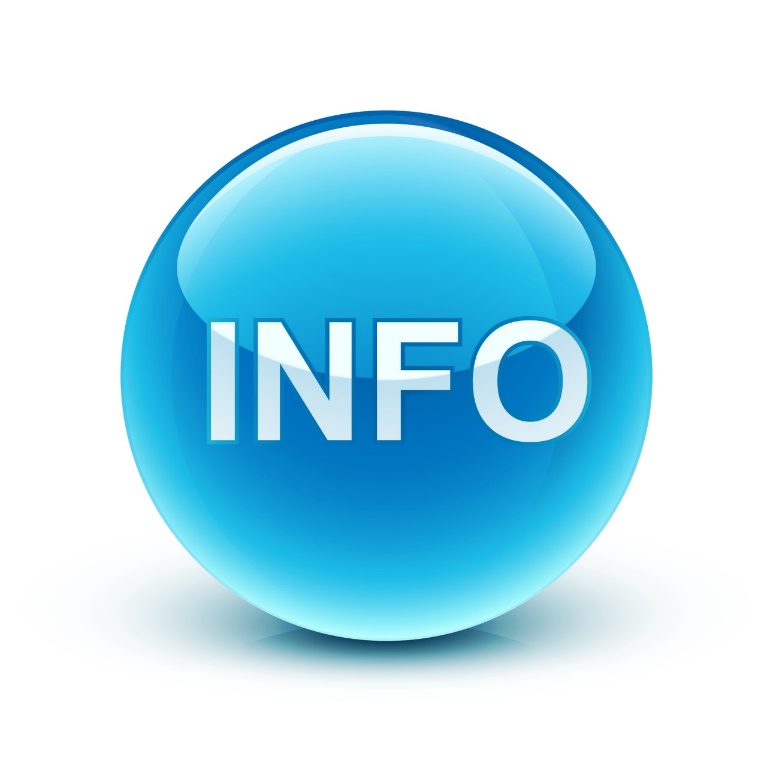 Dňa 30.11.2021 vydalo MŠVVaŠ SR usmernenie  k vstupu cudzích osôb do priestorov MŠ. V tejto súvislosti oddelenie školstva MMK po konzultácii s RÚVZ odporúča:Vzhľadom na prevádzkové podmienky umožniť vstup do priestorov MŠ za účelom sprevádzania dieťaťa všetkým rodičom bez ohľadu na režim OTP.Vstup je podmienený prekrytím dýchacích ciest respirátorom.Rodič (osoba, ktorá sprevádza dieťa) môže vstúpiť do priestorov MŠ len bez vonkajších prejavov ochorenia.Skrátiť čas odovzdávania – preberania dieťaťa na minimum – max. - 10 minút .Dodržiavať odstupy a v šatni sa môžu nachádzať max. 2 rodičia s dieťaťom, ktorí nevstupujú do triedy.Vážení rodičia, týmto vás žiadame o rešpektovanie usmernení pre ochranu zdravia vašich detí a dodržiavanie pokynov pri vstupoch do priestorov MŠ.Mgr. Lenka Nogováriaditeľka MŠ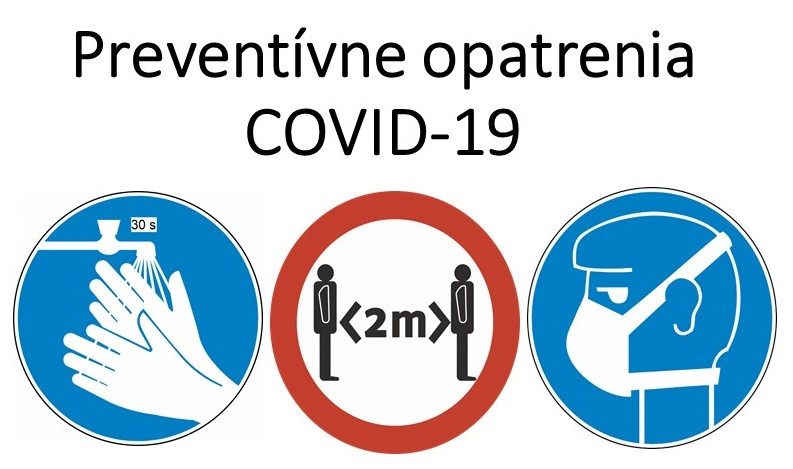 